Фестиваль ГРЭРВозрастная группа 5-6 лет                                                                                            Номинация: солистВозрастная группа 7 лет                                                                                                Номинация: солистВозрастная группа 8 лет                                                                                                 Номинация: солистВозрастная группа 9 лет                                                                                              Номинация: солистНоминация: ансамбльПрограмма Всероссийского конкурсадля детей дошкольного 
и младшего школьного возраста «Я музыкантом стать хочу, 
художником я быть мечтаю!»11 ноября 2020 годаг. Вологда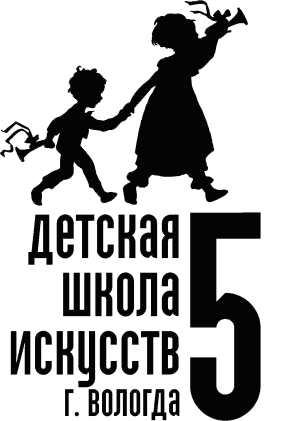 Жарикова Юля Кузнецов Никита Ледянкина ЗлатаМАУДО «ДШИ №5» г.ВологдыГРЭРСл.и муз. Е.Еремеевой «Часики осенние»https://youtu.be/5Uln7NHZTFY Котюжинская Ирина ЮрьевнаЩепелина Маринаблокфлейта, 4 годаМБУ ДО «Великоустюгская ДШИ»
Вологодская область,
подг.класс1.И.Шильцева «Щеночек засыпает» https://www.youtube.com/watch?v=sRVnwjpKvKM2.И.Шильцева «Веселый дятел» https://www.youtube.com/watch?v=Y14YO88DcPE&feature=youtu.beШильцева Ирина ВасильевнаБубнов Кирилл
фортепиано, 5 летМБУ ДО «Великоустюгская ДШИ»
Вологодская область,
подг.класс1.И. Кореневская  Дождик https://youtu.be/4NgYysbk7-42.И. Беркович Этюд https://youtu.be/qIJZeuq-gEgТретьякова Светлана АлександровнаЛевашова Анастасия 
скрипка, 6 летМУДО «ДШИ №3» г.Ярославля
1 класс1.А.Филиппенко «Цыплятки» https://youtu.be/g_fiJQ5FLc82.Фрид «Вальс» https://youtu.be/qD4xbF5S1OUДмитричева Ирина АлександровнаконцертмейстерИванова Елена АлександровнаЛепешкин Елисей 
скрипка, 6 летМУДО «ДШИ №3» г.Ярославля1 класс1.Ю.Турчанинова «Зайчонок и морковка» https://youtu.be/a7j3cRT9RQc2.Ю.Турчанинова «Мишка-трусишка» https://youtu.be/VQbw5CG3D7YДмитричева Ирина АлександровнаконцертмейстерИванова Елена АлександровнаБелоусова Варвара
флейта, 6 летМБУ ДО «Великоустюгская ДШИ»
Вологодская область,
подг.класс1.И.Шильцева «Щеночек засыпает» https://www.youtube.com/watch?v=BBkkNeDEYK82.И.Шильцева «Танец фарфоровой куколки»https://www.youtube.com/watch?v=i3MsA3-lpzUШильцева Ирина Васильевна Казаков Кирилл 
фортепиано, 7 лет
МБУДО «ДШИ №2 им. В.П.Трифонова» г.Вологды1 класс1.Э.Сигмейстер "Старый духовой оркестр"https://youtu.be/vfnqf2NRpLA
2.С.Майкапар "Мотылёк" https://youtu.be/fV0RKLgSVd0Опольская Анна СергеевнаКарпова Евдокия 
фортепиано, 7 летМУДО «ДШИ им.Н.Н.Алмазова» г.Ярославль2 год обучения1.У.Гиллок « Колокольчики»https://youtu.be/8IC4fpCORBQ2.Д. Кабалевский « Клоуны»https://youtu.be/mb__wufeJTk Ильина Ольга ВладимировнаКостицына Елизавета 
фортепиано, 7 лет МУДО «ДШИ №3» г.Ярославля1 класс1. И.С. Бах – Волынка (BWV Anh.126) 2. С.М. Майкапар – Мотылек https://youtu.be/CtCVivk4TMwДенисевич Вера ГригорьевнаЛешукова Екатерина
фортепиано, 7 летМБУ ДО «Кадуйская школа искусств»Вологодская область2 класс1.В. Гиллок «Французская кукла»2.К. Гурлитт «Этюд»
https://youtu.be/wa9ul-Zs1pYСмирнова Ариадна МихайловнаХазова Александра 
фортепиано, 7 лет МУДО «ДШИ №3» г.Ярославля1 класс1. Л. Моцарт – Менуэт 2. К.Гурлитт – «Колокольчики звенят». https://youtu.be/SW_nFTlK36IДенисевич Вера ГригорьевнаКалинин Андрей
саксофон, 7 летМБУ ДО «Великоустюгская ДШИ»
Вологодская область,1 класс1.К.М.Вебер «Анданте» https://www.youtube.com/watch?v=4hzNcSiP0HI2.И.Шильцева «Зайчики в трамвайчике»https://www.youtube.com/watch?v=w9iD85pzUz4Шильцева Ирина Васильевна Аксеновский Леонид
труба, 7 летМБУ ДО «Великоустюгская ДШИ»
Вологодская область,1 класс1.И.Шильцева  «Марш игрушек» https://www.youtube.com/watch?v=f2Za96rVU0c2.Н.Потоловский «Охотник» https://www.youtube.com/watch?v=9n-DCGbEagE&feature=youtu.beШильцева Ирина Васильевна Шишкин Олегбаян, 7 летМБУ ДО «Великоустюгская детская школа искусств» Вологодская областьподг.класс1.Л. Книппер «Полюшко – поле», хронометраж  2.А. Спадавеккиа «Добрый жук» хронометраж https://yadi.sk/i/_8I6fIIYxXSxwA Седелкова Наталия ВасильевнаКорытовкина Алина
вокал, 7 летМАУДО «ДШИ №5» г.Вологды
1 класс1.А.Чернецов, слова народные «Гости»
2.А.Филиппенко, сл. Н.Бередгофа «Вот какие чудеса!» (потешная песенка»https://youtu.be/gfdkRQ8xwoM Студентова Маргарита Николаевна
концертмейстер Чугриева Марина ВалериевнаЛагутина Анастасия
вокал, 7 летМБУДО «Детская школа искусств» Киржачского района им. В.М.Халилова,
Владимирская область, г.Киржач
2 класс1.Русская народная песня «Пойду лук я полоть», 
2.«Песенка кота»https://youtu.be/__4m8k9--QsВашланова Светлана Сергеевна
концертмейстерСтаростина Татьяна ДмитриевнаПономарева Екатерина 
вокал, 7 летМБУ ДО «Великоустюгская детская школа искусств» Вологодская область1 класс1.Л. Абелян, сл. В. Степанова «Петь приятно и удобно» https://youtu.be/Qw0usk8yYwM 2.Е. Гомонова «Эту осень не понять»https://youtu.be/er8hqQ-WHsc	Никулина Наталья Васильевнаконцертмейстер Третьякова Светлана АлександровнаАпанасюк Тимур
фортепиано, 8 летМАУДО «ДШИ №5» г.Вологды
2 класс1.И.Бах «Волынка»
https://youtu.be/ws0Fb3UuZk4 2.В.Лессер «Выходной день»https://youtu.be/wX6bez7OhKY Кузнецова Анастасия ЛьвовнаБелова Мария
фортепиано, 8 летМАУДО «ДШИ №5» г.Вологды
2 класс1.Г.Телеман «Пьеса»https://youtu.be/7iTzyRmLCBA 2.В.Гиллок «Звезды в летнюю ночь»https://youtu.be/TyKY-M3HWB4 Краснораменская Юлия ВалерьевнаВитушкина Елизавета
фортепиано, 8 летМАУДО «ДШИ №5» г.Вологды
2 класс1.А.Лысак «Буги-вуги»
https://youtu.be/17-xLLcaNAY 
2.Л.Шитте «Этюд» до мажорhttps://youtu.be/S72HLDr2uho Патракова Татьяна ЕвдокимовнаВысоканова Мария
фортепиано, 8 лет  МБОУ ДО «Харовский центр дополнительного образования», Вологодская область2 класс1.Ф.Куперен «Пустячок»https://www.youtube.com/watch?v=hDxZUr5S5lo&feature=youtu.be2.А.Гречанинов «Мазурка»https://www.youtube.com/watch?v=lzYxFylo7Uo&feature=youtu.beФиличева Ирина ВладимировнаЖерихина София
фортепиано, 8 летМАУДО «ДШИ №5» г.Вологды
2 класс1.И.Бах «Менуэт» ре минорhttps://youtu.be/s8vgpg-K9bQ 2.В.Гиллок «Эльф»https://youtu.be/saJE45Npe2U Шишмакова Ольга ВладимировнаЗимина Мария
фортепиано, 8 летМУДО «ДШИ «Канцона» г.Ярославля1.С.Майкапар «Маленький командир»
2.П.Чайковский «Полька» из «Детского альбома»
https://youtu.be/TEtNAbU7lPk Юзова Татьяна СергеевнаЛермонтова Полина
фортепиано, 8 летМУДО «ДШИ им.Н.Н.Алмазова» г.Ярославль2 класс1.В. Коровицын «Первая проталинка» https://youtu.be/p27zr3CNMos2.Л. Шитте «Танец гномов» https://youtu.be/XNVfmHbwxNMИльина Ольга ВладимировнаНетесова Дарина
фортепиано, 8 летМБУ ДО «Шуйская ДШИ»Вологодская область
2 класс1.К.Гурлитт. Этюд С-durhttps://youtu.be/KGdrMC8JT6M2.Л.Ниамат. Пингвиныhttps://youtu.be/mdtHtxsUWFoФилинова Елена Ивановна Потапова Елена
фортепиано, 8 летМБУ ДО«ДШИ п.Борисоглебский»,
Ярославская область1 класс1.К.Лешгорн «Этюд», d- moll2.С.Майкапар «Вальс»
https://youtu.be/mLmESTCtVfU Дорофеичева Ольга АльбертовнаРодин Егор
фортепиано, 8 летМБУ ДО «ДМШ №1 им. П.И.Чайковского», г.Рыбинск, Ярославская область
2 год обучения1.И.С.Бах «Полонез» соль минор 
https://www.youtube.com/watch?v=4Gm6Lxi2ayE&feature=youtu.be 
2.Р.Шуман «Марш»
https://www.youtube.com/watch?v=JMHrZnBSrt4&feature=youtu.be Рыкова Юлия МихайловнаУланова Анастасия
фортепиано, 8 летМАУДО «ДШИ №5» г.Вологды
2 класс1.И.Бах «Менуэт» ре минорhttps://youtu.be/upzTuVfp_RA 2.В.Гиллок «Облака» https://youtu.be/jVIQxEG5QUY и «Танец кукол»
https://youtu.be/k4my6mHS-cE Шишмакова Ольга ВладимировнаХрулев Андрей
фортепиано, 8 летМАУДО «ДШИ №5» г.Вологды
2 класс1.А.Гречанинов «Моя лошадка»https://youtu.be/EMGNJZbAenE
2.Р.Шуман «Солдатский марш»
https://youtu.be/EJpM4EbJArw Кузнецова Анастасия ЛьвовнаЧудова Полина
фортепиано, 8 летМАУДО «ДШИ №5» г.Вологды
2 класс1.Ф.Каттинг «Куранта»https://youtu.be/SiWMc34VmR4 2.В.Гиллок «Плескание в ручье»https://youtu.be/XezLvhP6jcU Краснораменская Юлия ВалерьевнаШипицына Ольга
фортепиано, 8 летМАУДО «ДШИ №5» г.Вологды
2 класс1.И.Бах «Менуэт» ре минорhttps://youtu.be/WRTvqywbOr8 2.П.Чайковский «Марш деревянных солдатиков»https://youtu.be/6NU02izEciM Дудникова Людмила Александровна Волынкина Ульяна
скрипка, 8 летМУДО «ДШИ №3» г.Ярославля2 класс1.В.Калинников «Журавель» https://youtu.be/mokb9cvjYMQ2.И.С.Бах «Песня из Крестьянской кантаты» https://youtu.be/tB9qPzWNFBMДмитричева Ирина АлександровнаКонцертмейстер Иванова Ольга АлександровнаКашина Ксения 
скрипка, 8 летМУДО «ДШИ №3» г.Ярославля2 класс1.Н.Бакланова «Мазурка»https://youtu.be/wVZ8Tgm6aFg2. М.Блантер «Катюша» https://youtu.be/L1JU9YV1QFcДмитричева Ирина АлександровнаКонцертмейстер Иванова Ольга АлександровнаСтрежнева Мирослава
блокфлейта, 8 летМАУДО «ДШИ №5» г.Вологды
2 класс1.Ф.Грубер «Тихая ночь»
https://youtu.be/MbqwX2QLofI 2.Ж.Лойе «Соната» фа мажор, 3 часть
https://youtu.be/4L3RHO-I2ZM Шабанов Андрей Александрович
концертмейстер Стрежнева Татьяна ЮрьевнаКотельникова Анна
флейта, 8 летМБУ ДО «Великоустюгская ДШИ»
Вологодская область,2 класс1. И.Шильцева "Ласковая песенка"https://www.youtube.com/watch?v=EXR7bMl42r02. И.Шильцева "Воробей-проказник" https://www.youtube.com/watch?v=Et2xgKomH2kШильцева Ирина Васильевна Елфимова Екатерина 
домра, 8 летМБОУ ДО «Великоустюгская ДШИ»  Вологодская область1 класс1.И.Шильцева «Марш игрушек» https://youtu.be/wxhoHN4zW-82.Ж.Б.Люлли «В сиянии луны» https://youtu.be/pY7rgtiDghcЧетверикова Юлия Юрьевна   Концертмейстер Шильцева Ирина ВасильевнаМедведева Виктория
домра, 8 летМАУДО «ДШИ №5» г.Вологды
3 класс1.Ю.Давидович «Веселая прогулка» из «Весенней сюиты» 2.Русская народная песня «Вдоль да по речке» обр. Ю.Давидовичаhttps://youtu.be/U2dc49sjwwQ Котюжинская Ирина ЮрьевнаГолуб Илья
баян, 8 летМАУДО «ДШИ №5» г.Вологды
3 класс1.Д.Покрасс «Три танкиста»https://youtu.be/q6RameqJmq0 2.Грузинский танец «Шалахо»https://youtu.be/34XnqR5qifU Игнатьева Ольга ВасильевнаБерезкин Александр
баян, 8 лет МБУДО «Ковровская детская школа искусств им. М.В. Иорданского»,
Владимирская область, г.Ковров2 год обучения1.Б. Кемпферт «Путники в ночи»https://youtu.be/HgYv8r-do2A
2. В.Шаинский «Кузнечик» https://youtu.be/hBwMIZ6ny98Большаков Юрий Анатольевич Концертмейстер Матюхина Наталья ГригорьевнаТерешин Андрей баян, 8 летБУДО «Вашкинская ДМШ», 
Вологодская область, с.Липин Бор1 класс1.Раухвергер «Корова»2.Русская народная песня «Как у наших у ворот»
https://youtu.be/8tUdmTIiDkQ   Еранова Светлана Вениаминовна Хлопина Амира
гитара, 8 летМАУДО «ДШИ №5» г.Вологды2 класс1.И.Кригер «Менуэт»
https://youtu.be/ngOAJEnDIVs 2.В.Калинин «Маленький испанец»https://youtu.be/hmbh2foDFqM Максимов Владимир ГеннадьевичКарачева Ульяна
вокал, 8 летМБОУ ДО «Великоустюгская ДШИ»  Вологодская область2 класс1.С.Баневич, сл. Н.Светохиной «Котик рыжик»https://youtu.be/qpL2sjVGM9Y 2. М.Красев, сл. С.Вышеславцевой «Игра в мяч»https://youtu.be/GEW6oYDrp7IНикулина Наталья ВасильевнаКонцертмейстер Третьякова Светлана АлександровнаКичигина Милана
вокал, 8 летМАУДО «ДШИ №5» г.Вологды
1 класс1.Г.Эрнесакса, сл. С.Эрнесакса, рус.текст В.Татаринова «Едет, едет, паровоз»https://youtu.be/QagRN5zi9ns 2.Е.Гомонова «Мамочка моя»https://youtu.be/_fFFM9pEMA4 Терехова Татьяна Николаевна
Николаева Ксения
вокал, 8 летМАУДО «ДШИ №5» г.Вологды
2 класс1.Украинская народная песня «Птичка», обр. П.Чайковского 
2.Э.Гумпердинг, сл. М.Иорданского «Стоит стар человечек»https://youtu.be/2k_ePJjE8CI Терехова Татьяна НиколаевнаРеунов Андрей
вокал, 8 летМАУДО «ДШИ №5» г.Вологды
2 класс1.И.Бах, сл. К.Веглейтера, рус.текст Д.Тонского «За рекою старый дом»https://youtu.be/eF6nxjX7wqI2.Л.Гуртова, сл. Н.Вересокиной «Фонарики»https://youtu.be/gWqvUog0Mu4Терехова Надежда Николаевна
Концертмейстер Краснораменская Юлия ВалерьевнаСерова Ульяна
вокал, 8 летМАУДО «ДШИ №5» г.Вологды
2 класс1.Г.Струве, сл. Н.Соловьевой «Моя Россия»
https://youtu.be/_9EI4vrJddw 
2.С.Соснин, сл.И.Вахрушевой «Солнечная капель»https://youtu.be/Djj6CGtjwrE Терехова Татьяна НиколаевнаКонцертмейстер Чугриева Марина ВалериевнаСмирнова Олеся
вокал, 8 летСтудия вокала, г.Рыбинск
Ярославская область
3 год обучения1.Н.Будашкин «Песня Настеньки»
https://www.youtube.com/watch?v=EKGUbeoqkto&feature=youtu.be 
2.М.Парцхаладзе «Снега-жемчуга» 
https://www.youtube.com/watch?v=zfps7G97amA&feature=youtu.be Рыкова Юлия МихайловнаСыроежина Елизавета
вокал, 8 летМБУ ДО «ДМШ №1 им. П.И. Чайковского» г. Рыбинска
Ярославская область
1 класс1.А. Кудряшов, сл. С.Черного «Василек» 
https://youtu.be/VBEUW50qVuQ 
2.Неаполитанская народная песня «Santa Lucia»
https://youtu.be/qsrP3Hky9bc Мартыненко Оксана Васильевна
концертмейстер Львова Анна КонстантиновнаГасанова Алинанародный вокал, 8 летМБУ ДО«ДШИ п.Борисоглебский»,
Ярославская область2 класс1. «Кострома-Костромушка»2. «Пляшет, пляшет Кострома» https://youtu.be/ShlmFxujCVAРжаникова Ольга Евгеньевнаконцертмейстер Гришин Александр ГеннадьевичЗавадская Мария
народный вокал, 8 летМБУ ДО«ДШИ п.Борисоглебский»,
Ярославская область2 класс1.Колыбельная Борисоглебского района «Баю, баюшки, баю»2.Русская народная песня «Во поле береза стояла»
https://youtu.be/hSZLUyT5EFEРжаникова Ольга Евгеньевнаконцертмейстер Гришин Александр ГеннадьевичМухаметшина Мария8 летМБУ ДО «Детская школа искусств №8»Архангельская область, п. Коноша2 класс1.Русская народная песня «Рыбинька» 2.Русская народная песня «Усть-Цимлянские частушки» https://youtu.be/7s5ZTbeVRxg Сатосова Александра Алексеевнаконцертмейстер Суворова Светлана ВалерьевнаКирпичев Алексей
ксилофон, 8 летМУДО «ДШИ №3» г. Ярославля
2 класс1.Русская народная песня «Уж как звали молодца» 
2.Н. Бакланова «Марш» 
https://youtu.be/1p0h35427ZA Некрасов Юрий Вадимович
концертмейстер Пекина Мария ВалентиновнаСергеев Степан
ксилофон, 8 летДМШ при ГПОУ ЯО "Ярославское музыкальное училище (колледж) им. Л.В.Собинова2 класс1.М.Старокадомский «Воздушная песня»2.М.Магиденко «Самолёт» https://youtu.be/gS9ffpOMdLE Некрасов Юрий Вадимовичконцертмейстер Пятерикова Марина НиколаевнаГалашов Николайфортепиано, 9 летМБУ ДО «Детская школа искусств № 8» Архангельская область, п. Коноша3 класс1.Гилли «Тихоокеанские пираты» https://youtu.be/3wGJ1odo6XE 2.Д.Кабалевский «Скерцо» https://youtu.be/H7KQHHVY0igКулакова Елена ВикторовнаГоворова Елизавета
фортепиано, 9 летМБУ ДО «Великоустюгская ДШИ» 
Вологодская область3 класс1.Э.Черни-Гермер «Этюд №32», ч.1
https://youtu.be/zkN8vNh5AwE 
2.Л.Бетховен «Сонатина G-dur», I часть 
https://youtu.be/-k3elovLlVk Шехирева Анна СергеевнаИльичева Таисияфортепиано, 9 летМБУ ДО «ДШИ»г.Череповец
Вологодская область3 класс1. У. Гиллок «Серенада»  https://youtu.be/xpxd9Yn9kRc 2. У. Гиллок «Колибри» https://youtu.be/OvElTXJfu4w Веселова Елена ГеннадьевнаКомягин Ефим
фортепиано, 9 летМАУДО «ДШИ №5» г.Вологды
3 класс1.И.Бах «Менуэт» ре минор
2.П.Чайковский «Марш деревянных солдатиков»Кузнецова Анастасия ЛьвовнаРашин Артур скрипка, 9 летМУДО «ДШИ им.Н.Н.Алмазова» г.Ярославля3 класс1.Богословский «Грустный рассказ» https://youtu.be/w_sTz0HhLaE2.Дженкинсон «Танец»https://youtu.be/ygHMfvzpfusДмитричева Ирина АлександровнаКонцертмейстерИльина Ольга ВладимировнаМартынова Арина
флейта, 9 летМБОУ ДО «ДШИ» 
г. Красавино,Вологодская область4 класс (2 год обучения)Ю. Лазарева "Облако проснулось"https://youtu.be/WGs4OhALYC8А. Жилинский "Маленькая танцовщица"https://youtu.be/37C9CjNy734 Быкасова Анастасия ВикторовнаКонцертмейстерКузнецова Галина НиколаевнаОпарина Дарья
флейта, 9 летМБУ ДО «Великоустюгская ДШИ»
Вологодская область,3 класс1.И.Шильцева «Волшебные сны»https://www.youtube.com/watch?v=HQyKGkL339s2.И.Шильцева «Розовый ослик»https://www.youtube.com/watch?v=eHh-0JT968MШильцева Ирина Васильевна Старковская Елизавета
флейта, 9 летМБУ ДО «Великоустюгская ДШИ»
Вологодская область,3 класс1.И.Шильцева «В старой сказке»https://www.youtube.com/watch?v=63jh85kq1Ew2.И.Шильцева «Барби-вальс»https://www.youtube.com/watch?v=-Rj_WK0cw_oШильцева Ирина Васильевна Батурин Илья
кларнет, 9 летМАУДО «ДШИ №5» г.Вологды
3 класс1.Ф.Шуберт «Вальс»
https://youtu.be/3GV7yr8Qs8E 2.Д.Кабалевский «Наш край»
https://youtu.be/iiLcpuE2DRs Шабанов Андрей Александрович
концертмейстер Шишмакова Ольга ВладимировнаИгнатьев Левкларнет, 9 летМУДО «Детская школа искусств им. Дмитрия Когана»
г. Ярославля1.Е.Крылатов «Колыбельная медведицы» из м/ф «Умка» https://www.youtube.com/watch?v=MU8Yz7_BfLk&feature=youtu.be
2.И.Шадрин «Танцующий слоненок» https://www.youtube.com/watch?v=PpTp9AWA5rQ&feature=youtu.beЮрин Александр НиколаевичКонцертмейстерАксёнова Анна ВячеславовнаЧетвериков Степан
труба, 9 летМБУ ДО «Великоустюгская ДШИ»
Вологодская область,3 класс1.И.Шильцева «Романс»https://www.youtube.com/watch?v=XoEIxhSQjbc2.Д.Шостакович «Танец»https://www.youtube.com/watch?v=C-rCZ49F9MMШильцева Ирина Васильевна Кузичева Карина
домра, 9 летМАУДО «ДШИ №5» г.Вологды
2 класс1.Ж.Люлли «Песенка»https://youtu.be/LwBH19n3qkY 2.И.Шильцева «Марша игрушек»https://youtu.be/k0n4Cc12bmQ Ольховская Татьяна Федоровна
концертмейстер Мизинцева Ирина ВитальевнаНазарьева Вероника
домра, 9 летМАУДО «ДШИ №5» г.Вологды
3 класс1.Р.Шуман «Веселый крестьянин»
https://youtu.be/_tF_ccn2ems 2.А.Гречанинов Вальсhttps://youtu.be/WY1HW9jq5eU Ольховская Татьяна Федоровна
концертмейстер Мизинцева Ирина ВитальевнаСклярова Марина
домра, 9 летМАУДО «ДШИ №5» г.Вологды
2 класс1.В.Шаинский «Кузнечик»https://youtu.be/SoUskhJtphs 2.И.Шильцева «Марш игрушек»
https://youtu.be/vwT2LkwTTIk Ольховская Татьяна Федоровна
концертмейстер Лейкина Мария ЛеонидовнаШубарина Дарья
домра, 9 летМАУДО «ДШИ №5» г.Вологды
2 класс1.В.Шаинский «Кузнечик»https://youtu.be/Zy4prlDtrx0 2.И.Шильцева «Марш игрушек»https://youtu.be/MkesIxeUEc8 Ольховская Татьяна Федоровна
концертмейстер Лейкина Мария ЛеонидовнаРезванцев Александр
балалайка, 9 летМАУДО «ДШИ №5» г.Вологды
3 класс1.Н.Богословский «Песня старого извозчика»
https://youtu.be/MK2IDu2JLjw 2.Е.Дербенко «Старинный мотив»
https://youtu.be/AGfVBwpzkpA Ольховская Татьяна ФедоровнаКрестников Михаил
баян, 9 летМБУ ДО«ДШИ п.Борисоглебский»,
Ярославская область2 класс1.Г.Вольфарт «Этюд», C-Dur2.Русская народная песня «Как под горкой, под горой», обр. А.Сударикова https://youtu.be/ZEId7ToWc1IШевченко Юлия СергеевнаШихов Тимофей
баян, 9 летМАУДО «ДШИ №5» г.Вологды
3 класс1.М.Блантер «Моя любимая»https://youtu.be/sQKWHJeK9No 
2.П.Прадо «Cerezo roza»https://youtu.be/CqpRfBrmeJA Игнатьева Ольга ВасильевнаВорожцова Вероникавокал, 9 летМБУ ДО «Белозерская школа искусств», Вологодская область
2 класс1.Латышская народная песня « Ай-я, жу-жу», обр. А Жилинского, перев. В.Винниковаhttps://yadi.sk/i/zVSbWpDGmpkL3g2.Е.Гомонова «Солнышкино платьице»https://yadi.sk/i/IMoR4QqMm65YsgАкимова Вера МихайловнаКонцертмейстер Бряткова Светлана ЮрьевнаКозулина Екатерина
вокал, 9 летМБУ ДО «Великоустюгская ДШИ»
Вологодская область3 класс1.Р.Бойко, сл. И.Михайловой «Сны»https://youtu.be/mEZIUxhJEmw 2.В.Шестакова «Мир природы»https://youtu.be/C4eg39wGBGEНикулина Наталья ВасильевнаКонцертмейстер Третьякова Светлана АлександровнаКорсакова Александра
вокал, 9 летМБУ ДО 
«ДМШ № 4» г.Вологды3 класс1.В.Жученко, сл. С.Маршака «Шли куда попало»2. М.Парцхаладзе,  сл. В.Татарина «Птичка невеличка»  https://youtu.be/RHc1KjUusTkЕршова Екатерина ИвановнаКонцертмейстер Кирошка Елизавета ЭдуардовнаЛьвова Анита
вокал, 9 летМАУДО «ДШИ №5» г.Вологды
3 класс1.Л.Бетховен, сл. Г.Бюргера «Малиновка»https://youtu.be/GqRQ92DablM 2.Ю.Турнянский, сл. В.Приходько «Веселые мышки»https://youtu.be/2vtHteBTWBs Студентова Маргарита Николаевна
концертмейстер Морозова Юлия НиколаевнаОпарина Дарья
вокал, 9 летМБУ ДО «Великоустюгская ДШИ»
Вологодская область,3 класс1.Французская народная песня «Кадэ Руссель», обр.Ж. Векерлена,  рус.текст А. Солового https://youtu.be/7G22PfPZbUQ 2.Е. Крылатов, сл. Ю.Яковлева «Колыбельная медведицы» https://youtu.be/AMkMrGED_iE Щепелина Татьяна НиколаевнаКонцертмейстер Шехирева Анна СергеевнаСоловьева Иветта
вокал, 9 летМБУ ДО 
«ДМШ № 4» г.Вологды2 класс1.Т.Попатенко, сл. И.Черницкой «Гусята»2.В.Кудрявцев, сл. В.Афанасьева «Ежонок»https://youtu.be/5oMQE_YZ-44Ершова Екатерина ИвановнаКонцертмейстер Кирошка Елизавета ЭдуардовнаТолошинова  Таисиявокал, 9 летМБУ ДО «Белозерская школа искусств», Вологодская область
3 класс1. Е.Крылатов,  сл.М.Пляцковского «Не волнуйтесь понапрасну»https://yadi.sk/i/m-eZQWFLZo2SwQ2. Е. Болдырева «Песенка про Непогодицу»https://yadi.sk/i/pQctwrb7fXl5CQАкимова Вера МихайловнаКонцертмейстер Бряткова Светлана ЮрьевнаТуманова Анна
вокал, 9 летМАУДО «ДШИ №5» г.Вологды
3 класс1.А.Лядов, слова народные «Колыбельная»https://youtu.be/O8V8QWhNc842.Н.Елисеев, сл. К.Бальмонта «Осень»https://youtu.be/S94gv9eUT0QТерехова Надежда Николаевна
Концертмейстер Краснораменская Юлия ВалерьевнаЧетвериков Степан
вокал, 9 летМБУ ДО «Великоустюгская ДШИ»
Вологодская область,3 класс1.И. Бах «За рекою старый дом», рус.текст Д.Тонского https://youtu.be/-AOd704xhx42. Русская народная песня «Журавель», обр. Ю.Слонова https://youtu.be/CiyZQgWk-hsЩепелина Татьяна НиколаевнаКонцертмейстер Шехирева Анна СергеевнаЩукина Мария
вокал,  9 летМАУДО «ДШИ №5» г.Вологды
3 класс1.А.Аренский, сл. В.Жуковского «Птичка»
https://youtu.be/crNsC0M8Nng 
2. И.Кудряшова «Почему?»
https://youtu.be/0JzyYFJNOgo Назимова Елена Львовна
концертмейстер
Краснораменская Юлия ВалерьевнаДанилова Полина
эстрадный вокал, 9 летМАУДО «ДШИ №5» г.Вологды
3 класс1.А.Пахмутова, сл.Р.Рождественского «Просьба»https://youtu.be/wY31hlF90jo 2.К.Ситник «Простая песенка»https://youtu.be/X-VPjk6feTQ Чумакова Татьяна ЮрьевнаСигова Мария
эстрадный вокал, 9 летМАУДО «ДШИ №5» г.Вологды
2 класс1.Песня Эльзы «Отпусти и забудь» из м/ф «Холодное сердце»https://youtu.be/tJ18bZ_dlGk 2.А.Головченко «Отличница»https://youtu.be/3rztyNvahbM Чумакова Татьяна ЮрьевнаВокальный ансамбль 2 класса8-9 летМАУДО «ДШИ №5» г.Вологды1.Е.Гомонова, сл.И.Бурсовой «Доброта»
https://youtu.be/JqKdb3F3CU4 2.И.Казенин, сл.Ф.Лаубе «Песенка солнечных зайчиков»https://youtu.be/_tjcVTiJvlo Терехова Татьяна НиколаевнаКонцертмейстер Чугриева Марина Валериевна